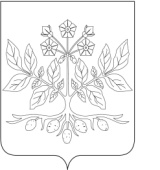 АДМИНИСТРАЦИЯ Джумайловского сельского поселенияКалининского районаРАСПОРЯЖЕНИЕ	от ____________                                                                                       № _____хутор ДжумайловкаО мерах по выявлению и уничтожению дикорастущей конопли на территории Джумайловского сельского поселенияКалининского района в 2022 годуВ целях эффективности работы по профилактике наркомании, борьбе с незаконным потреблением и оборотом наркотических средств, выявлению и уничтожению дикорастущей конопли на территории Джумайловского сельского поселения, профилактике правонарушений и воспитания законопослушного правосознания граждан, во исполнение распоряжения главы муниципального образования Калининский район от 17 мая 2021 года № 169-р «О принятии мер по уничтожению очагов дикорастущих растений, содержащих наркотические средства или психотропные вещества либо их прекурсоры, на территории муниципального образования Калининский район»:1. Создать рабочую группу по выявлению и уничтожению дикорастущей конопли на территории Джумайловского сельского поселения Калининского района (приложение 1).2. Утвердить план по выявлению и уничтожению дикорастущей конопли на территории Джумайловского сельского поселения Калининского района (приложение  2).3. Организовать в администрации Джумайловского сельского поселения «Телефон доверия»,  выделить телефонный номер 40-7-21 для приема обращений граждан и ответов в сфере профилактики наркомании и обеспечить ведение журнала регистрации телефонных звонков.4. Информацию, поступающую на «Телефон доверия», спортинструктору администрации Джумайловского сельского поселения М.С. Шишкиной,  предоставлять в антинаркотическую комиссию муниципального образования Калининский район.2	5. Признать утратившим силу распоряжение администрации Джумайловского сельского поселения Калининского района № 35-р  от 02 июня 2020 года «О мерах по выявлению и уничтожению дикорастущей конопли на территории Джумайловского сельского поселения Калининского района в 2020 году».6. Контроль за выполнением настоящего распоряжения оставляю за собой.	7. Распоряжение  вступает в силу со дня  его подписания.Глава Джумайловского сельского поселения Калининского района                                                                  О.И. ГорбаньСОСТАВ рабочей группы по выявлению и уничтожению дикорастущей конопли на территории Джумайловского сельского поселенияКалининского районаЧлены рабочей группы: Участковый уполномоченный инспектор полиции ОВД по Калининскому району (по согласованию)Начальник общего отдела                                                                    Е.В. БабиеваПЛАНпо выявлению и уничтожению дикорастущей конопли на территории Джумайловского сельского поселенияКалининского района на 2021 годНачальник общего отдела                                                               Е.В. Бабиева3ЛИСТ СОГЛАСОВАНИЯпроекта распоряжения администрации Джумайловского сельского поселения « О мерах по выявлению и уничтожению дикорастущей коноплина территории Джумайловского сельского поселенияКалининского района в 2021 году»от _________________ № _______Проект подготовлен:спортинструктором администрации Джумайловского сельского поселения Калининского района                                                                     М.С. ШишкинаПроект согласован:Общим отделом администрации  Джумайловскогосельского поселенияКалининского районаначальник отдела                                                                             Е.В. БабиеваПриложение  1к распоряжению администрацииДжумайловского сельского поселенияКалининского района от_____________  № ____ГорбаньОксана ИосифовнаГлава Джумайловского сельского поселения Калининского района, председатель рабочей группыШишкина                                  Марина Сергеевна                   Спортинструктор Джумайловского сельского поселения Калининского района, секретарь рабочей группыЗубарева    Любовь ВитальевнаТОС № 1 х. ДжумайловкаНесторова Анна Николаевна                      главный специалист общего отдела Администрации Джумайловского сельского поселения Наталочкина Элеонора Вильевна                  главный врач Джумайловской врачебной амбулатории (по согласованию)Муравец Тамара ПетровнаТОС № 2 х. ДжумайловкаПриложение  1к распоряжению администрацииДжумайловского сельского поселенияКалининского района от_____________  № ___№п/пНаименование мероприятийСрокиисполненияОтветственные1Проведение мероприятий, направленных на обнаружение посевов наркосодержащих растений июнь-августГорбань О.И.Шишкина М.С.2Выявление лиц, групп лиц занимающихся изготовлением, сбытом наркотических средств и психотропных веществпостоянноУУП3Выявление несовершеннолетних детей, а также родителей, замеченных в распространении или употреблении наркотиков с посещением их по месту жительствапостоянноУУП4Организация профилактической работы по месту проживания лиц, задержанных с наркотическими веществами, состоящих на учете в наркологическом кабинетеодин раз в кварталВрачебная амбулатория,УУПспортинструктор5Вручение уведомлений по выявлению посевов и очагов произрастания дикорастущей конопли и других растенийиюнь-июльНестерова А.Н.Шишкина М.С.